            ΑΡΙΣΤΟΤΕΛΕΙΟ ΠΑΝΕΠΙΣΤΗΜΙΟ ΘΕΣΣΑΛΟΝΙΚΗΣ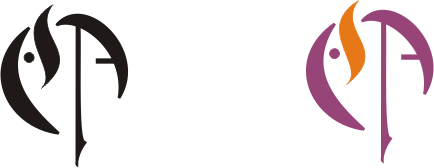 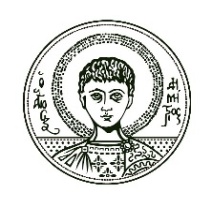 ΤΜΗΜΑ ΑΓΓΛΙΚΗΣ ΓΛΩΣΣΑΣ ΚΑΙ ΦΙΛΟΛΟΓΙΑΣΜΕΤΑΠΤΥΧΙΑΚΟ ΠΡΟΓΡΑΜΜΑ ΣΠΟΥΔΩΝΗμερομηνία:____/_____/ 2021                  Ο Αιτών/Η ΑιτούσαΟι φάκελοι με τα δικαιολογητικά των υποψηφίων που δεν έγιναν δεκτοί/ές στο ΠΜΣ θα παραμείνουν στη Γραμματεία Αγγλικής Γλώσσας και Φιλολογίας για διάστημα δύο μηνών από την έκδοση των αποτελεσμάτων. Κατά το διάστημα αυτό οι δικαιούχοι/ες μπορούν να ζητήσουν την επιστροφή των δικαιολογητικών τους. ΑΙΤΗΣΗΕπώνυμο: _________________________________Όνομα:  ___________________________________Όνομα Πατέρα:____________________________Ημερομηνία Γέννησης: ______________________Αριθμός Ταυτότητας:________________________Διεύθυνση:__________________________________________________________________________ __________________________________________Τηλέφωνο:_________________________________E-mail: ____________________________________Προς το Τμήμα Αγγλικής Γλώσσας και Φιλολογίας, Α.Π.Θ., Θεσσαλονίκηκ. Πρόεδρε,παρακαλώ δεχθείτε την αίτησή μου για το Δίπλωμα Μεταπτυχιακών Σπουδών στην Ειδίκευση:«Αγγλικές και Αμερικανικές Σπουδές» του Προγράμματος Μεταπτυχιακών Σπουδών «Αγγλικές και Αμερικανικές Σπουδές» του Τμήματος Αγγλικής Γλώσσας και Φιλολογίας για το Πανεπιστημιακό Έτος 2021-2022.Συνημμένα υποβάλλω τα ακόλουθα δικαιολογητικά: